A/a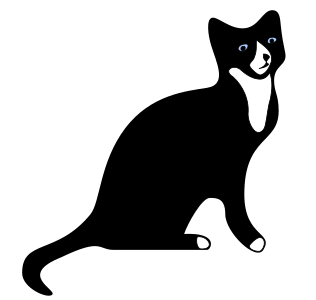 Naam:Kleur de letter A/a                                                                                                                                                 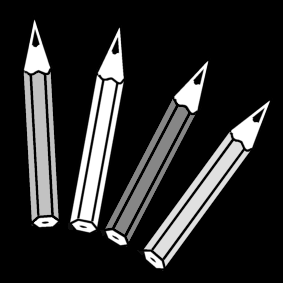 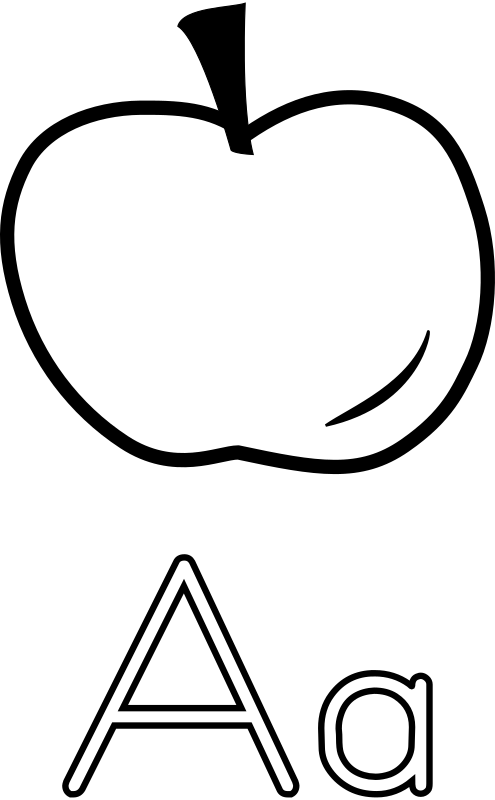 omcirkel de letter A                                                                   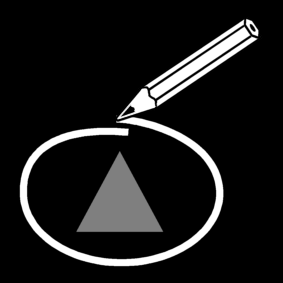 J			N 		L		O		A 		M		U 		O 		P		K		S		AZ		P		R 		T 		O 		U		A	B		A		G		F		P		Y		W	V 		P		C		D		A		O		N		D		A		E		P		N		J		E		LM		D		Z		N		D		P		A		O	U		A		K       J			K 		L		K		P 		M		U 		K 		A		K		S		A 		E		R 		T 		O 		U		A	B		H		G		A		P		N		W	omcirkel de letter A/a                                                                   papa bakt een ei in de pan.de kat zit in bad.opa en oma wandelen . ik neem een pan.de pad zit in het gras. de mat is vuil .de man kan fluiten. ik kan een bakken.zet een kruis in het juiste hokje                                                        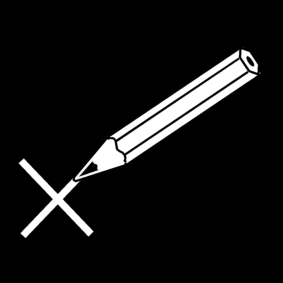 pad	                                                       		 opa pan                                                                                                                                                                                                                                                                                                                                                                             	          rap oma                                                       	        dak pal	                                                                            mol           zak                                                                                                                                                                                              mat                                                                     mol            kap                                                                                                         mol           sap                                                                                                                                                                                              kan	kast                                                                                       colaorkapapa mamawaar hoor je de A/a? kleur het juiste bolletje                 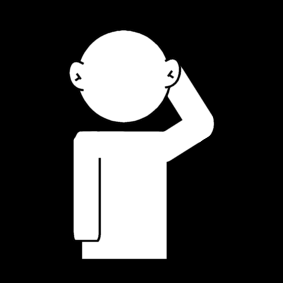 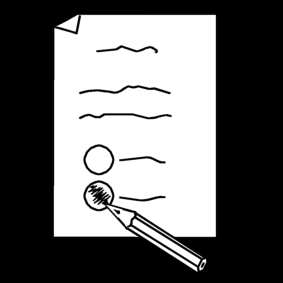 duid de A/a aan.                                                                                                                    pan												katmat							      					badpak												zaksap 											opaoma                                                            		taknat  											armspa                                                               		danpas 											alspad												kamman											abtkap 										       evarat											       zatdak												vakmak											paporka											appelkrab											 kastStempel de woorden met de a                                                                                                                                                                                                                                                                                         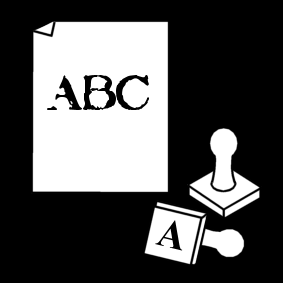 Bron afbeeldingen:www.sclera.be https://www.pictoselector.eu/https://openclipart.org/detail/84631/a-is-for-applehttps://pixabay.com/accounts/login/?next=/nl/photos/mensen-volwassene-business-computer-3169979/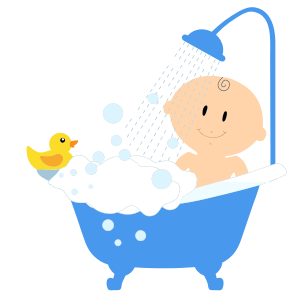 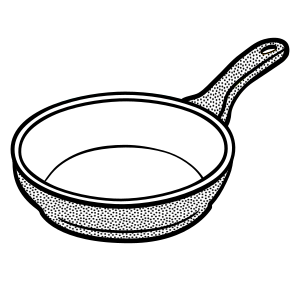 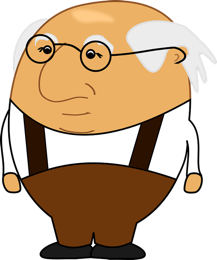 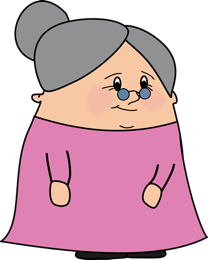 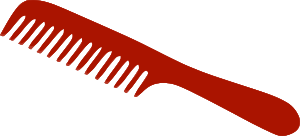 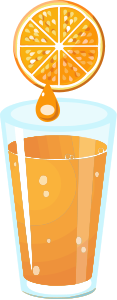 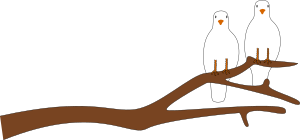 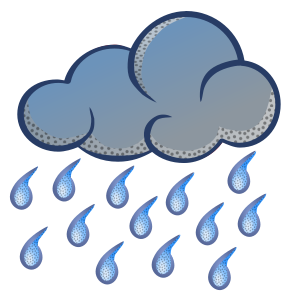 omaopa kat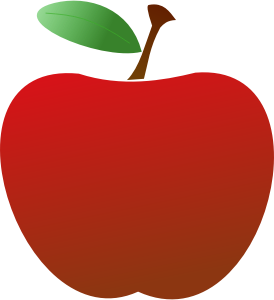 appel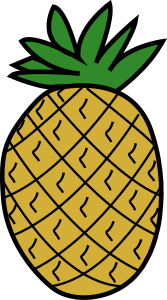 ananas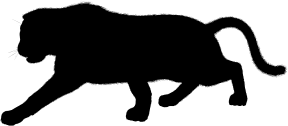 panter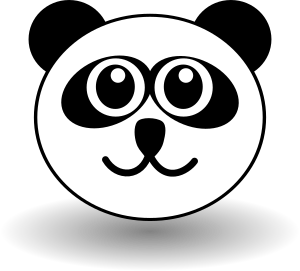 panda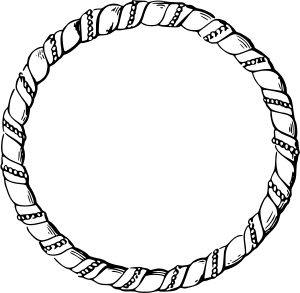 armband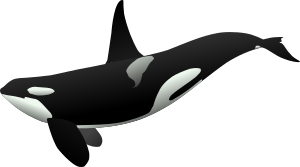 orkaA, B, C, D, E, F, G, H, I, J….alfabet 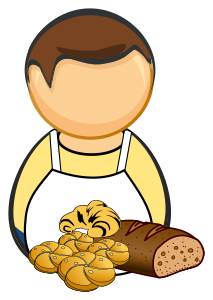 bakker 